2.12.2021г.                     Занятие 7.          Техническое проектирование.Тема: Выбор прототипа проектного изделия.Задание для учащихся: Необходимо проанализировать наиболее понравившиеся образцы изделий, как стартовую основу для своего проекта. Не забудьте проанализировать, есть ли у вас данный материал или вы его можете приобрести. Доступны ли вам технологии его изготовления и отделки?Пример.Тема проекта: разделочная доска.В качестве основы для дальнейшей работы с будущим изделием решили взять несколько образцов:Рассмотрев выбранные образцы, решили взять за основу нашей доски, следующее изделие: 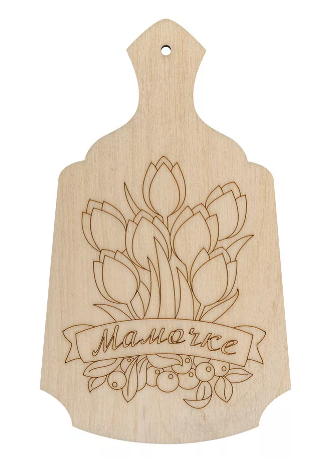 Почему выбрали именно это изделие? Доска сделана из древесины – она у нас имеется в наличии. Красивая форма доски понравилась. Отделка доски с помощью выжигания нам доступна – имеется электровыжигатель. Кроме того выжигание освоено хорошо и качество отделки будет хорошим. Также не маловажным фактором является то, что доску я собираюсь подарить маме на день рождения (на 8 марта).Рисунки, фотографии и предложения шлите на электронную почту: zajtzev.aleksey@yandex.ru  . На эту почту можно задать интересующие вопросы. Можно прислать материалы на Viber  : 89123551781. Здесь также можно задать интересующие вас вопросы.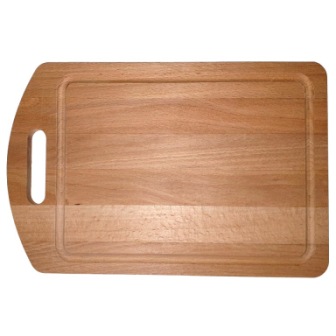 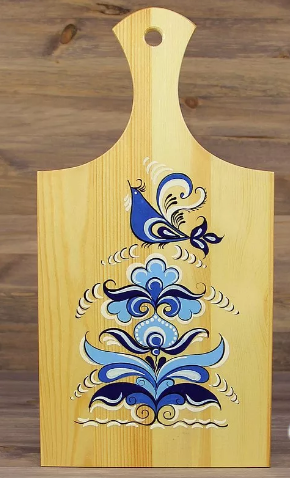 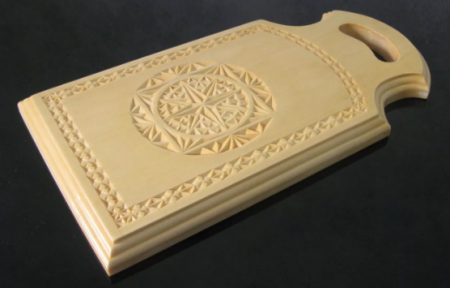 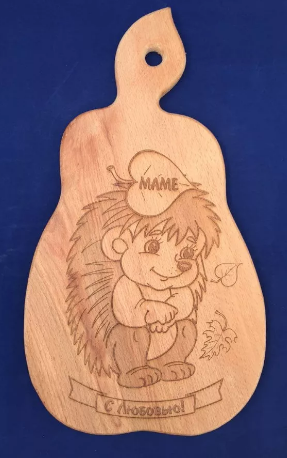 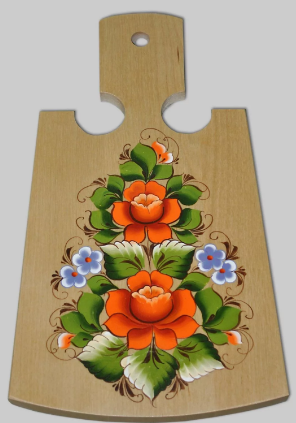 